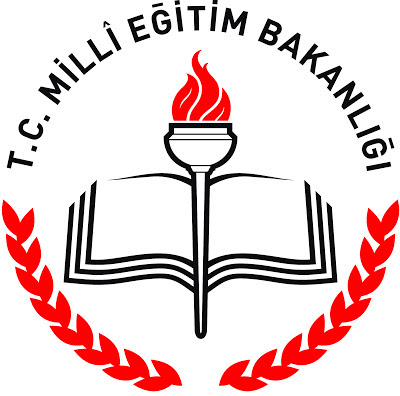 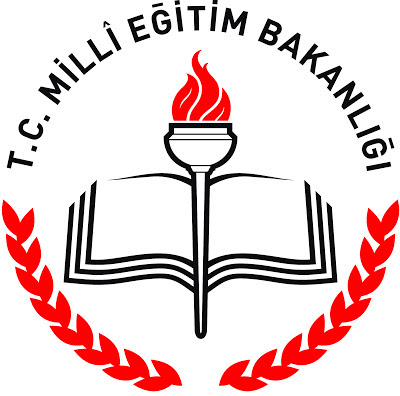 SORULAR1)  Aşağıda verilen doğal sayıların okunuşlarını yazınız. 24 067 523404 620 0092) 5/B sınıfının, ihtiyaç sahipleri için başlatmış olduğu kampanyaya toplam 28 öğrenci katılmış olup her bir öğrenci eşit miktarda para vererek toplamda 3500 TL  para toplanmıştır. Buna göre bir öğrencinin vermiş olduğu para miktarını bulunuz. 3) Aşağıdaki işlemlerin sonucunu bulunuz.          a)           b) 4) Bir iş merkezinde, her biri 58 kişilik 5 tane sinema salonu vardır. Pazar günkü gösterimde tüm salonlar dolmuştur. Giriş ücreti 70 TL olduğuna göre sinema salonlarından elde edilen toplam gelir kaç TL’dir?5)                               ,    ,    Yukarıda verilen birim kesirleri küçükten büyüğe doğru sembol kullanarak sıralayınız. 6)   Aşağıdaki boşluklara “<, > ve =” sembollerinden uygun olanı yazınız.……... 4 		  b)  ………. 37)   ,  ve  kesirleri birbirine denk kesirler olduğuna göre, K ve L yerine gelmesi gereken sayıları bulunuz. 8) Aşağıda verilen kesirleri küçükten büyüğe doğru sembol kullanarak sıralayınız.   ,    ,    ,  	  b)   ,    ,    ,  9)   Aşağıda verilen işlemleri yapınız.     a)      b)      c)      ç)      d) 10) Utku, harçlığının 1. gün ’ini ve 2. gün ’ini harcıyor. Buna göre, Utku’nun geriye harçlığının kaçta kaçı kalmıştır?NOT: Her sorunun doğru cevap değeri 10 puan olup, sınav süresi 40 dakikadır. BAŞARILAR DİLERİZ…………….. Ortaokulu Matematik ZümresiKazanım: M.5.1.1.1. En çok dokuz basamaklı doğal sayıları okur ve yazar.Kazanım: M.5.1.2.5. En çok dört basamaklı bir doğal sayıyı, en çok iki basamaklı bir doğal sayıya böler.Kazanım: M.5.1.2.11. En çok iki işlem türü içeren parantezli ifadelerin sonucunu bulur.Kazanım: M.5.1.2.12. Dört işlem içeren problemleri çözer.Kazanım: M.5.1.3.1. Birim kesirleri sayı doğrusunda gösterir ve sıralar.Kazanım: M.5.1.3.3. Bir doğal sayı ile bir bileşik kesri karşılaştırır.Kazanım: M.5.1.3.4. Sadeleştirme ve genişletmenin kesrin değerini değiştirmeyeceğini anlar ve bir kesredenk olan kesirler oluşturur.Kazanım: M.5.1.3.5. Payları veya paydaları eşit kesirleri sıralar.Kazanım: M.5.1.4.1. Paydaları eşit veya birinin paydası diğerinin paydasının katı olan iki kesrin toplama ve çıkarma işlemini yapar ve anlamlandırır.Kazanım: M.5.1.4.2. Paydaları eşit veya birinin paydası diğerinin paydasının katı olan kesirlerle toplama ve çıkarma işlemleri gerektiren problemleri çözer ve kurar.